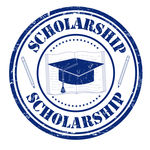 2021 EDWARD W. MURRAY SCHOLARSHIP AWARDSACADEMIC SCHOLARSHIP REQUIREMENTSALL nominees must meet the requirements and provide the following information by April 30, 2021.Mail scholarship packet to: Scholarship Committee -  P O Box 90452 – Lakeland, FL  33804-0452Requirements:       Must be a 2021 high school graduate candidate. Must have achieved a 2.5 or above grade point average      Must provide:      An official copy of transcriptProof of acceptance (or pending acceptance) into a community college or four-year college/university.Three letters of recommendations, (1) nominating high school teacher, (2) nominating high school guidance counselor, (3). A community member.Proof of being a member of an extra-curricular organization, employment and/or actively involved in other school related activities.A legible senior-year school photograph for banquet souvenir book (Preferably in cap & gown) Write a 300 or more-word essay which includes:   Career goals Biographical sketchClearly stated financial need statementFor questions, contact Mrs. Jacqueline Speed @863 687-1705 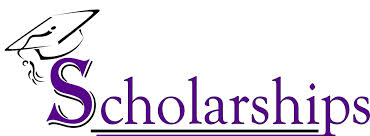 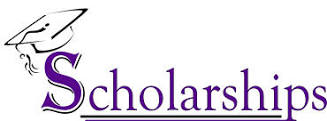 2021 EDWARD W. MURRAY SCHOLARSHIP AWARDSPersonal Information SheetNAME: _________________________________________________________________________________ADDRESS:  _____________________________________________________________________________________________________________________________________________________________________PHONE NUMBERS: HOME:  ___________________________________    CELL: ______________________________________E-MAIL ADDRESS: _______________________________________________________________________PARENT/S: ____________________________________________________________________________HIGH SCHOOL: _________________________________________________________________________